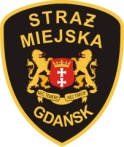 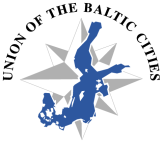 UBC SAFE CITIES COMMISSIONTHE 1-ST MEETING, 21– 22 May 2015REGISTRATION FORMFirst name:Family name: City/Country:  Address:  Phone/Fax:     e-mail :   Arrival date                  time                   place: airport        car           railway station Departure date                 time                  place: airport        car        railway station Hotel reservation from                                     till   	        Request for transportation from/to airport or train station Special requirements for food:______________________________________Date and signature Please send this registration form to the latest by 30 April 2015E-mail: local.safety@ubc.net or c.dwojak@sm.gda.pl Fax +48 58 346 28 11